 РЕШЕНИЕ                              	                        КАРАР№  133                                  д.Старая Мурзиха            26 сентября 2018 г.Об инициировании проведения референдума В соответствии со статьей 15 Федерального закона от 12.06.2002 № 67-ФЗ «Об основных гарантиях избирательных прав и права на участие в референдуме граждан Российской Федерации», статьями 22, 56 Федерального закона от 06.10.2003  № 131-ФЗ «Об общих принципах организации местного самоуправления в Российской Федерации», статьей 12 Закона Республики Татарстан  от 24.03.2004 № 23-3РТ «О местном референдуме», статьей 11 Устава муниципального образования «Мурзихинское  сельское поселение» Елабужского муниципального района Республики Татарстан, решением Совета Мурзихинского сельского поселения от 01.07.2014 г. №120 «Об утверждении Положения о самообложении граждан и порядке сбора и использования средств самообложения граждан на территории Мурзихинского  сельского поселения Елабужского муниципального района» Совет Мурзихинского сельского поселения Елабужского муниципального района Республики ТатарстанРеРРЕШИЛ:1.  Инициировать проведение местного референдума по вопросу:1.1«Согласны ли вы на введение самообложения в сумме 300 рублей с граждан, место жительства которых расположено в границах муниципального образования «Мурзихинское сельское поселение» Елабужского муниципального района, достигших возраста 18 лет, за исключением инвалидов общего заболевания,  ветеранов ВОВ и боевых действий, вдов участников ВОВ и боевых действий, многодетных семей, студентов очных отделений высших и средне-специальных (средне-профессиональных) учебных заведений размер платежей для которых составляет 150 рублей, на решение следующих вопросов местного значения: Приобретение щебня для отсыпки дороги до кладбища в с.Новая Мурзиха;Устройство уличного освещения по ул. Молодежная в д.Старая Мурзиха;Приобретение щебня для отсыпки дороги по ул.Лесная и Партизанская в д.Токмашка»«ДА»                                                                           « НЕТ».2.  Настоящее решение подлежит обязательному опубликованию (обнародованию).         3. Контроль за исполнением настоящего решения оставляю за собой.Председатель                                                                                 И.Р.Гаделшин СОВЕТ МУРЗИХИНСКОГО СЕЛЬСКОГО ПОСЕЛЕНИЯ ЕЛАБУЖСКОГО МУНИЦИПАЛЬНОГО РАЙОНАРЕСПУБЛИКИ ТАТАРСТАН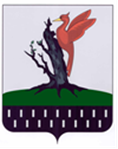 ТАТАРСТАН  РЕСПУБЛИКАСЫ АЛАБУГА  МУНИЦИПАЛЬ РАЙОНЫ МУРЗИХА АВЫЛ ЖИРЛЕГЕ СОВЕТЫ